
RFCA Photography Competition 2024 Entry Form
Name of unit/detachment (e.g. Bawtry Sqn, South and West Yorkshire Wing):
		Full name and rank of photographer number one:  Photographer number one’s role in the cadets (e.g. Junior cadet, cadet volunteer wing officer):
Full name and rank of photographer number two (if different):  Photographer number two’s role in the cadets (e.g. Junior cadet, cadet volunteer wing officer):
Email address for main contact at the unit : Mobile number for main contact at the unit: 	 Please write a brief description (50-100 words) of each photograph you submit (no more than two per unit), be sure to include names of people featured (if possible) and the place/event where the picture was taken. Entries to be submitted via email or by a file sharing platform such as Dropbox, WeTransfer or the RFCA cloud system to Tammy Mitchell 
yh-commsao@rfca.mod.uk by Friday 27th September 2024.
All submissions will be acknowledged, if you have not received a response please contact Tammy Mitchell on 07593 441947 as soon as possible. 

Detailed rules of entry can be viewed on our website:


               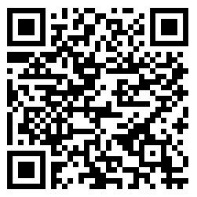 Scan me
Or go to: www.rfca-yorkshire.org.uk/cadets/cadet-photography-competition/